Area of Rectangles and TrianglesSolutions for the assessment Area of Rectangles and TrianglesName :Class :Date :Mark :/8%1) Estimate the area of the triangle by counting unit squares
     Area is about ......... unit squares

     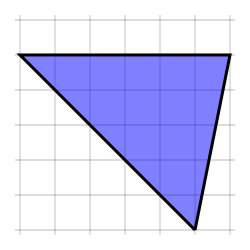 [1]  2) Estimate the area of the quadrilateral by counting unit squares
     Area is about ......... unit squares

     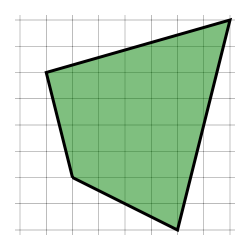 [1]  3) Find the area of the grid.     Key: = 1 unit square
     Area = ......... unit squares

     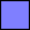 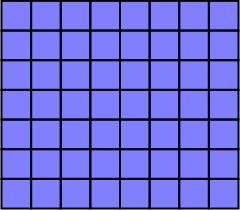 [1]  4) Find the area of the square.
     

     Area = ......... cm2

     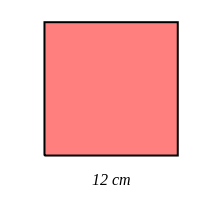 [1]  5) Find the area of a rectangle, given that it has sides of length 3 centimetres and 2 centimetres.

           Area = ......... cm2[1]  6) Find the area of the triangle.
     

     Area = ..... cm2

     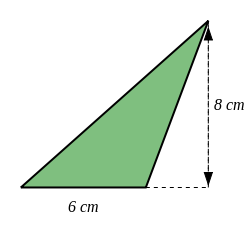 [1]  7) Find the area of the shape. Each square on the grid is 1 cm2.
     Area = ......... cm2

     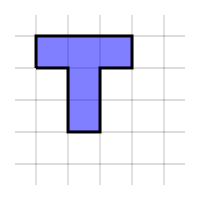 [1]  8) Find the area of the shape below.
     

     Area = ..... 

     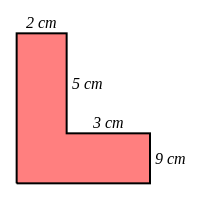 [1]  1) Area is about 15 unit squares2) Area is about 33 unit squares3) Area = 7   8 = 56 unit squares4) Area = 144 cm25) Area = 6 cm26) Area = 24  7) Area = 5 cm28) Area = 55  